MARVIN 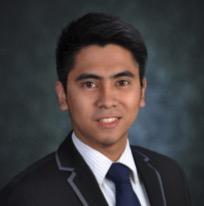 Email: marvin.370269@2freemail.com CAREER OBJECTIVETo seek opportunities that will help develop my skills and capabilities as a Professional Engineer and to utilize them in the top likely way for the implementation of organizational goals.PROFESSIONAL WORK EXPERIENCEACADEMIC PROJECTS ACCOMPLISHEDDesign Projects Designed the different footing in our foundation subject Designed the post tension joists and girders in our prestressed subject Designed a six storey reinforced concrete office building Designed a three storey steel commercial building Designed a nine storey building for our earthquake subject Construction Projects Estimated material cost of a two storey residential house Constructed Gantt Charts, Schedules of Man Power and PERT/CPM Communication Skills Project Conducted a research about the effectiveness of bottom ash as partial replacement for fine aggregates in resisting sulfuric acid attack ACADEMIC RELATED WORK EXPERIENCE• Intern at Metro Stonerich Corporation o Completed 300 hours of training o Assigned in QA/QC departmento Performed tasks delegated by the supervisorORGANIZATIONS JOINEDMember of Association of Civil Engineering Students (ACES), 2013 Member of Philippine Institute of Civil Engineers Student Chapter, 2012 Member of Association of Civil Engineering Students (ACES), 2012 Member of Junior Philippine Institute of Civil Engineers (JPICE), 2011 Member of Junior Philippine Institute of Civil Engineers (JPICE), 2009 SEMINARS ATTENDED1st International Conference in Technology (InCIte 2013) Technology for the Prevention of Premature Deterioration of Concrete Structure, December 2013 Wastewater Engineering & Septage Management, December 2013 The 8th Annual Civil Engineering Talk: Seismic Risk Assessment in the Philippines through Civil Engineering, July 2013 Aug 2014 – Mar 2017Project Engineer at Addplus Solutions Group Inc.Makati City, Philippines- Handled thirteen fit out projects, some simultaneously- Attended meetings and discussed project details withclients, contractors, asset owners and stakeholders- Trained new employees in a supervisory capacity to takeover similar projects and aid company expansion- Maintained client relationships, prepared bids, liaised withclients and sub-consultants to comprehend the outputrequirements and monitored project costs and progress- Performed cost estimates for materials, equipment andlabor- Compiled job specs and supervised tendering procedures- Recommended modifications for design improvementsand simplification- Managed budgets and project resources- Scheduled material and equipment purchases anddeliveries- Ensured projects run smoothly and structures werecompleted within budget and on time- Developed project scope and timeline- Managed and monitored each stage of project- Prepared conclusion and analysis reportsLICENSURE EXAMINATIONPASSED – Civil Engineering Board ExaminationMay 19, 2014PASSED – Civil Engineering Board ExaminationProfessional Regulation CommissionLicense No. 0132115Manila, PhilippinesEDUCATIONAL BACKGROUNDEDUCATIONAL BACKGROUND2008 - 2013BS in Civil EngineeringFar Eastern University – East Asia CollegeManila, Philippines2004 - 2008Highschool DiplomaHoly Infant Montessori CenterCaloocan City, PhilippinesPERSONAL INFORMATIONPERSONAL INFORMATIONDate of Birth:March 16, 1991Religion:CatholicPlace of Birth:ManilaCivil Status:MarriedCitizenship:FilipinoGender:MalePROFESSIONAL SKILLS- Computer literate- Field Surveying- Steelworks- Project Management- AutoCAD- Concrete Works- Project Estimate- Masonry- Cost Analysis- CarpentryREFERENCESAvailable upon request